  ETLİ						ALİ						     ELLİAli  6 et al.                 	Talat,Ali atlet al.		 Ali elli et al.	        Talat elli at elle.Ali eti tat.			     Ali ile Talat atlet elle.	Ata elli alet al.      Ela ile Ali elli at al.Ali etli  al.          	     Ali ile Talat ata atla.	Lale elli alet al.     Ata elli alet elle.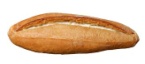 Ali,Lale etli  tat.	    Ata ile Ali ata atla.		Ela elli alet al.       Talat elli et tat.Ali ileAta etli tat.  Talat ile Ali alet at.LİLA					TELİ				    İLET					İTT İ Ali lila atlet al.		 Ali teli al.		   Ali 7 al.		        Ali eti itti.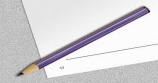 Talat 8 lila atlet al.		Talat teli elle.		   Ali ilet.		       Talat teli itti.  Lale 5 lila atlet elle.	Ata ile Ela teli al.	   Ali Talat’a ilet.      Talat eli ile teli itti.Ata 7 lila atlet al.		Ata ile Ela teli elle.	   Ela Talat’a ilet.      Ata teli itti.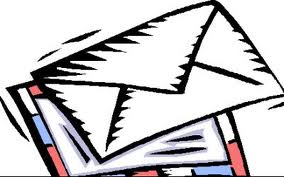 Ata ile Talat lila elle.	Talat teli elle.		   Lale Talat’a ilet.	  Ela teli itti.Sayın Veli;Bu metinleri hiç takılmadan okuyana kadar okutalım. Bunlardan istediğimiz 1 tane metni bakmadan deftere yazdıralım. Siz söyleyin çocuk bakmadan yazsın. İlginiz için teşekkür ederim.  